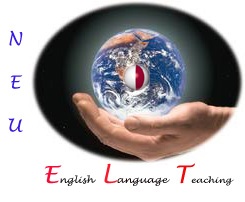 Timetable Spring 2016-17RE-SIT EXAMS  ELT & ELL & TRN  DATES9.00-11.0011.00-13.0013.00-15.0015.00-17.00MONDAY5th JuneAIT102/202@10:00TUR102/202@11:00T204254/L304French (Mr Fadel @14:00)French401TUESDAY6th JuneEDS102T206/L323/A110L114/T102358252L413T305/A208T110/490/L335WEDNESDAY7th June158German@10:00T311152L222258T208 T312T202EDS204